Bosna a HercegovinaÚřad pro technickou normalizaci, metrologii a státní zkušebnictví (ÚNMZ) realizoval v Bosně a Hercegovině projekt rozvojové spolupráce pod názvem „Podpora kapacit Institutu pro standardizaci Bosny a Hercegoviny v oblasti zavádění EUROCODŮ“.ReferenceNázev projektuNázev projektuPODPORA KAPACIT INSTITUTUT PRO STANDARDIZACI BOSNY A HERCEGOVINY V OBLASTI ZAVÁDĚNÍ EUROCODŮPODPORA KAPACIT INSTITUTUT PRO STANDARDIZACI BOSNY A HERCEGOVINY V OBLASTI ZAVÁDĚNÍ EUROCODŮPODPORA KAPACIT INSTITUTUT PRO STANDARDIZACI BOSNY A HERCEGOVINY V OBLASTI ZAVÁDĚNÍ EUROCODŮPODPORA KAPACIT INSTITUTUT PRO STANDARDIZACI BOSNY A HERCEGOVINY V OBLASTI ZAVÁDĚNÍ EUROCODŮPODPORA KAPACIT INSTITUTUT PRO STANDARDIZACI BOSNY A HERCEGOVINY V OBLASTI ZAVÁDĚNÍ EUROCODŮPODPORA KAPACIT INSTITUTUT PRO STANDARDIZACI BOSNY A HERCEGOVINY V OBLASTI ZAVÁDĚNÍ EUROCODŮJméno právnické osobyZeměCelkový rozpočet projektuČást prováděná právnickou osobou (%)Počet zúčastněných zaměstnanců Název klientaZdroj financováníDatum (začátek / konec)Název partnerů v konsorciu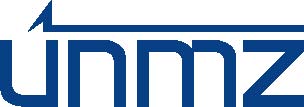 Bosna a Hercegovina9 156 911 Kč100%20Institute for standardization of Bosnia and HerzegovinaRozvojová pomoc České republiky  11/2014 - 06/2018-Podrobný popis projektuPodrobný popis projektuPodrobný popis projektuPodrobný popis projektuPodrobný popis projektuPodrobný popis projektuStanovené výstupy projektuStanovené výstupy projektuStanovené výstupy projektuShrnutí projektuProjekt byl zaměřen na podporu kapacit Institutu pro standardizaci Bosny a Hercegoviny (BaH) v oblastech zavádění, překladů, tvorby a přípravy národních příloh zásad pro navrhování stavebních konstrukcí – EUROCODŮ. EUROCODY jsou jednotnými evropskými normativními dokumenty pro navrhování pozemních a inženýrských staveb z hlediska stability a mechanické a požární odolnosti, a to s ohledem na různé druhy konstrukcí, použité materiály apod. Bosna a Hercegovina se zavedením EUROCODŮ dostane mezi evropské země s jednotným postupem navrhování konstrukcí staveb a vyřeší tím do jisté míry i současný neuspokojivý stav v dané oblasti po rozpadu bývalé Jugoslávie, kdy neexistují národní předpisy ani ucelený systém národních normativních dokumentů.Zavedení EUROCODŮ v BaH zpřehlední českým i ostatním evropským společnostem, působícím ve stavebním sektoru v tomto regionu, postupy a podmínky navrhování konstrukcí staveb, zruší konfliktní technické normy a tyto společnosti tak budou moci svoje podnikatelské aktivity provádět na základě jim dobře známých pravidel platných v Evropské unii (EU).Zavedení EUROCODŮ v BaH také jednoznačně zvýší spolehlivost stavebních konstrukcí realizovaných podle dnes platných pravidel.Záměr projektuZáměrem projektu bylo přispět ke zvýšení bezpečnosti a kvality staveb. Před zahájením projektu nebyl v BaH ucelený systém pravidel a norem pro navrhování konstrukcí, což bylo způsobeno rozpadem bývalé Jugoslávie. Zavedením jednotných evropských pravidel a postupů – EUROCODŮ – došlo nejen k vyřešení situace, ale rovněž ke sjednocení postupů s EU a zprůhledněním situace pro případné investory, širokou technickou veřejnost i dozorovým orgánům.Cíl projektuCílem bylo vytvoření a zavedení zásad jednotného evropského postupu pro navrhování stavebních konstrukcí v BaH. Tohoto cíle bylo dosaženo skrze posílení kapacit struktur BAS v oblastech zavádění, překladů, tvorby a přípravy národních příloh zásad pro navrhování konstrukcí – EUROCODŮ, které jsou jednotnými evropskými normativními dokumenty pro navrhování pozemních a inženýrských staveb z hlediska mechanické odolnosti, stability a požární odolnosti, a to s ohledem na různé druhy konstrukcí a použité materiály apod. Předpokladem je akceptace EUROCODŮ – postupů navrhování konstrukcí všemi institucemi BaH.Shrnutí projektuProjekt byl zaměřen na podporu kapacit Institutu pro standardizaci Bosny a Hercegoviny (BaH) v oblastech zavádění, překladů, tvorby a přípravy národních příloh zásad pro navrhování stavebních konstrukcí – EUROCODŮ. EUROCODY jsou jednotnými evropskými normativními dokumenty pro navrhování pozemních a inženýrských staveb z hlediska stability a mechanické a požární odolnosti, a to s ohledem na různé druhy konstrukcí, použité materiály apod. Bosna a Hercegovina se zavedením EUROCODŮ dostane mezi evropské země s jednotným postupem navrhování konstrukcí staveb a vyřeší tím do jisté míry i současný neuspokojivý stav v dané oblasti po rozpadu bývalé Jugoslávie, kdy neexistují národní předpisy ani ucelený systém národních normativních dokumentů.Zavedení EUROCODŮ v BaH zpřehlední českým i ostatním evropským společnostem, působícím ve stavebním sektoru v tomto regionu, postupy a podmínky navrhování konstrukcí staveb, zruší konfliktní technické normy a tyto společnosti tak budou moci svoje podnikatelské aktivity provádět na základě jim dobře známých pravidel platných v Evropské unii (EU).Zavedení EUROCODŮ v BaH také jednoznačně zvýší spolehlivost stavebních konstrukcí realizovaných podle dnes platných pravidel.Záměr projektuZáměrem projektu bylo přispět ke zvýšení bezpečnosti a kvality staveb. Před zahájením projektu nebyl v BaH ucelený systém pravidel a norem pro navrhování konstrukcí, což bylo způsobeno rozpadem bývalé Jugoslávie. Zavedením jednotných evropských pravidel a postupů – EUROCODŮ – došlo nejen k vyřešení situace, ale rovněž ke sjednocení postupů s EU a zprůhledněním situace pro případné investory, širokou technickou veřejnost i dozorovým orgánům.Cíl projektuCílem bylo vytvoření a zavedení zásad jednotného evropského postupu pro navrhování stavebních konstrukcí v BaH. Tohoto cíle bylo dosaženo skrze posílení kapacit struktur BAS v oblastech zavádění, překladů, tvorby a přípravy národních příloh zásad pro navrhování konstrukcí – EUROCODŮ, které jsou jednotnými evropskými normativními dokumenty pro navrhování pozemních a inženýrských staveb z hlediska mechanické odolnosti, stability a požární odolnosti, a to s ohledem na různé druhy konstrukcí a použité materiály apod. Předpokladem je akceptace EUROCODŮ – postupů navrhování konstrukcí všemi institucemi BaH.Shrnutí projektuProjekt byl zaměřen na podporu kapacit Institutu pro standardizaci Bosny a Hercegoviny (BaH) v oblastech zavádění, překladů, tvorby a přípravy národních příloh zásad pro navrhování stavebních konstrukcí – EUROCODŮ. EUROCODY jsou jednotnými evropskými normativními dokumenty pro navrhování pozemních a inženýrských staveb z hlediska stability a mechanické a požární odolnosti, a to s ohledem na různé druhy konstrukcí, použité materiály apod. Bosna a Hercegovina se zavedením EUROCODŮ dostane mezi evropské země s jednotným postupem navrhování konstrukcí staveb a vyřeší tím do jisté míry i současný neuspokojivý stav v dané oblasti po rozpadu bývalé Jugoslávie, kdy neexistují národní předpisy ani ucelený systém národních normativních dokumentů.Zavedení EUROCODŮ v BaH zpřehlední českým i ostatním evropským společnostem, působícím ve stavebním sektoru v tomto regionu, postupy a podmínky navrhování konstrukcí staveb, zruší konfliktní technické normy a tyto společnosti tak budou moci svoje podnikatelské aktivity provádět na základě jim dobře známých pravidel platných v Evropské unii (EU).Zavedení EUROCODŮ v BaH také jednoznačně zvýší spolehlivost stavebních konstrukcí realizovaných podle dnes platných pravidel.Záměr projektuZáměrem projektu bylo přispět ke zvýšení bezpečnosti a kvality staveb. Před zahájením projektu nebyl v BaH ucelený systém pravidel a norem pro navrhování konstrukcí, což bylo způsobeno rozpadem bývalé Jugoslávie. Zavedením jednotných evropských pravidel a postupů – EUROCODŮ – došlo nejen k vyřešení situace, ale rovněž ke sjednocení postupů s EU a zprůhledněním situace pro případné investory, širokou technickou veřejnost i dozorovým orgánům.Cíl projektuCílem bylo vytvoření a zavedení zásad jednotného evropského postupu pro navrhování stavebních konstrukcí v BaH. Tohoto cíle bylo dosaženo skrze posílení kapacit struktur BAS v oblastech zavádění, překladů, tvorby a přípravy národních příloh zásad pro navrhování konstrukcí – EUROCODŮ, které jsou jednotnými evropskými normativními dokumenty pro navrhování pozemních a inženýrských staveb z hlediska mechanické odolnosti, stability a požární odolnosti, a to s ohledem na různé druhy konstrukcí a použité materiály apod. Předpokladem je akceptace EUROCODŮ – postupů navrhování konstrukcí všemi institucemi BaH.Shrnutí projektuProjekt byl zaměřen na podporu kapacit Institutu pro standardizaci Bosny a Hercegoviny (BaH) v oblastech zavádění, překladů, tvorby a přípravy národních příloh zásad pro navrhování stavebních konstrukcí – EUROCODŮ. EUROCODY jsou jednotnými evropskými normativními dokumenty pro navrhování pozemních a inženýrských staveb z hlediska stability a mechanické a požární odolnosti, a to s ohledem na různé druhy konstrukcí, použité materiály apod. Bosna a Hercegovina se zavedením EUROCODŮ dostane mezi evropské země s jednotným postupem navrhování konstrukcí staveb a vyřeší tím do jisté míry i současný neuspokojivý stav v dané oblasti po rozpadu bývalé Jugoslávie, kdy neexistují národní předpisy ani ucelený systém národních normativních dokumentů.Zavedení EUROCODŮ v BaH zpřehlední českým i ostatním evropským společnostem, působícím ve stavebním sektoru v tomto regionu, postupy a podmínky navrhování konstrukcí staveb, zruší konfliktní technické normy a tyto společnosti tak budou moci svoje podnikatelské aktivity provádět na základě jim dobře známých pravidel platných v Evropské unii (EU).Zavedení EUROCODŮ v BaH také jednoznačně zvýší spolehlivost stavebních konstrukcí realizovaných podle dnes platných pravidel.Záměr projektuZáměrem projektu bylo přispět ke zvýšení bezpečnosti a kvality staveb. Před zahájením projektu nebyl v BaH ucelený systém pravidel a norem pro navrhování konstrukcí, což bylo způsobeno rozpadem bývalé Jugoslávie. Zavedením jednotných evropských pravidel a postupů – EUROCODŮ – došlo nejen k vyřešení situace, ale rovněž ke sjednocení postupů s EU a zprůhledněním situace pro případné investory, širokou technickou veřejnost i dozorovým orgánům.Cíl projektuCílem bylo vytvoření a zavedení zásad jednotného evropského postupu pro navrhování stavebních konstrukcí v BaH. Tohoto cíle bylo dosaženo skrze posílení kapacit struktur BAS v oblastech zavádění, překladů, tvorby a přípravy národních příloh zásad pro navrhování konstrukcí – EUROCODŮ, které jsou jednotnými evropskými normativními dokumenty pro navrhování pozemních a inženýrských staveb z hlediska mechanické odolnosti, stability a požární odolnosti, a to s ohledem na různé druhy konstrukcí a použité materiály apod. Předpokladem je akceptace EUROCODŮ – postupů navrhování konstrukcí všemi institucemi BaH.Shrnutí projektuProjekt byl zaměřen na podporu kapacit Institutu pro standardizaci Bosny a Hercegoviny (BaH) v oblastech zavádění, překladů, tvorby a přípravy národních příloh zásad pro navrhování stavebních konstrukcí – EUROCODŮ. EUROCODY jsou jednotnými evropskými normativními dokumenty pro navrhování pozemních a inženýrských staveb z hlediska stability a mechanické a požární odolnosti, a to s ohledem na různé druhy konstrukcí, použité materiály apod. Bosna a Hercegovina se zavedením EUROCODŮ dostane mezi evropské země s jednotným postupem navrhování konstrukcí staveb a vyřeší tím do jisté míry i současný neuspokojivý stav v dané oblasti po rozpadu bývalé Jugoslávie, kdy neexistují národní předpisy ani ucelený systém národních normativních dokumentů.Zavedení EUROCODŮ v BaH zpřehlední českým i ostatním evropským společnostem, působícím ve stavebním sektoru v tomto regionu, postupy a podmínky navrhování konstrukcí staveb, zruší konfliktní technické normy a tyto společnosti tak budou moci svoje podnikatelské aktivity provádět na základě jim dobře známých pravidel platných v Evropské unii (EU).Zavedení EUROCODŮ v BaH také jednoznačně zvýší spolehlivost stavebních konstrukcí realizovaných podle dnes platných pravidel.Záměr projektuZáměrem projektu bylo přispět ke zvýšení bezpečnosti a kvality staveb. Před zahájením projektu nebyl v BaH ucelený systém pravidel a norem pro navrhování konstrukcí, což bylo způsobeno rozpadem bývalé Jugoslávie. Zavedením jednotných evropských pravidel a postupů – EUROCODŮ – došlo nejen k vyřešení situace, ale rovněž ke sjednocení postupů s EU a zprůhledněním situace pro případné investory, širokou technickou veřejnost i dozorovým orgánům.Cíl projektuCílem bylo vytvoření a zavedení zásad jednotného evropského postupu pro navrhování stavebních konstrukcí v BaH. Tohoto cíle bylo dosaženo skrze posílení kapacit struktur BAS v oblastech zavádění, překladů, tvorby a přípravy národních příloh zásad pro navrhování konstrukcí – EUROCODŮ, které jsou jednotnými evropskými normativními dokumenty pro navrhování pozemních a inženýrských staveb z hlediska mechanické odolnosti, stability a požární odolnosti, a to s ohledem na různé druhy konstrukcí a použité materiály apod. Předpokladem je akceptace EUROCODŮ – postupů navrhování konstrukcí všemi institucemi BaH.Shrnutí projektuProjekt byl zaměřen na podporu kapacit Institutu pro standardizaci Bosny a Hercegoviny (BaH) v oblastech zavádění, překladů, tvorby a přípravy národních příloh zásad pro navrhování stavebních konstrukcí – EUROCODŮ. EUROCODY jsou jednotnými evropskými normativními dokumenty pro navrhování pozemních a inženýrských staveb z hlediska stability a mechanické a požární odolnosti, a to s ohledem na různé druhy konstrukcí, použité materiály apod. Bosna a Hercegovina se zavedením EUROCODŮ dostane mezi evropské země s jednotným postupem navrhování konstrukcí staveb a vyřeší tím do jisté míry i současný neuspokojivý stav v dané oblasti po rozpadu bývalé Jugoslávie, kdy neexistují národní předpisy ani ucelený systém národních normativních dokumentů.Zavedení EUROCODŮ v BaH zpřehlední českým i ostatním evropským společnostem, působícím ve stavebním sektoru v tomto regionu, postupy a podmínky navrhování konstrukcí staveb, zruší konfliktní technické normy a tyto společnosti tak budou moci svoje podnikatelské aktivity provádět na základě jim dobře známých pravidel platných v Evropské unii (EU).Zavedení EUROCODŮ v BaH také jednoznačně zvýší spolehlivost stavebních konstrukcí realizovaných podle dnes platných pravidel.Záměr projektuZáměrem projektu bylo přispět ke zvýšení bezpečnosti a kvality staveb. Před zahájením projektu nebyl v BaH ucelený systém pravidel a norem pro navrhování konstrukcí, což bylo způsobeno rozpadem bývalé Jugoslávie. Zavedením jednotných evropských pravidel a postupů – EUROCODŮ – došlo nejen k vyřešení situace, ale rovněž ke sjednocení postupů s EU a zprůhledněním situace pro případné investory, širokou technickou veřejnost i dozorovým orgánům.Cíl projektuCílem bylo vytvoření a zavedení zásad jednotného evropského postupu pro navrhování stavebních konstrukcí v BaH. Tohoto cíle bylo dosaženo skrze posílení kapacit struktur BAS v oblastech zavádění, překladů, tvorby a přípravy národních příloh zásad pro navrhování konstrukcí – EUROCODŮ, které jsou jednotnými evropskými normativními dokumenty pro navrhování pozemních a inženýrských staveb z hlediska mechanické odolnosti, stability a požární odolnosti, a to s ohledem na různé druhy konstrukcí a použité materiály apod. Předpokladem je akceptace EUROCODŮ – postupů navrhování konstrukcí všemi institucemi BaH.Metodologie Technické komise BAS pro EUROCODY- překladyAnalýza současného stavu interní dokumentace a systému BAS pro činnost Technické komiseDopracování dokumentace a pravidel pro překlady podle praxe EUPřijetí a vydání dokumentace v rámci BAS a zajištění jmenování spolupracujících expertůPlatné EUROCODY v jednom z oficiálních jazyků BaH – základní částiUstavení pracovní TK BAS, struktury a harmonogramu jednotlivých jednáníZajištění překladů do jednoho z jazyků BaHSchválení a vydání textů jako norem BaHPlatná pravidla postupů   pro tvorbu národních příloh k EUROCODŮMAnalýza současného stavu dokumentace/pravidel  BAS pro tvorbu noremDopracování pravidel BAS podle praxe EUPřijetí a vydání dokumentace v rámci BAS a zajištění jmenování spolupracujících expertůZavedení a zveřejnění národních příloh k vybraným EUROCODŮMVytvoření struktury pro přípravu národních přílohVýběr prioritních oblastí pro tvorbu národních přílohAnalýza stavu norem BaH a jejich využití pro tvorbu aktuálních národních přílohTvorba vybraných národních přílohVydání Národních příloh v rámci norem BaHKalibrace národních parametrůNákup dat pro tvorbu a kalibraci národních parametrůFunkční evidence procesu certifikace díky zavedenému SWAnalýza situace v oblasti certifikace v BAS/BaH a vytvoření požadavků na SWTvorba a zavedení SW aplikace do systémových nástrojů BASFunkční evidence a uchování překladůNákup HW vybaveníinstalace HW vybavení a zaškolení obsluhyZvýšená odborná kapacita pro pracovníky BAS a další expertyVyškolení expertů BAS a členů TK ev. dalších zainteresovaných pracovníkůRealizace minimálně 6 expertních a konzultačních pobytů expertů ČR v BaHZvýšené povědomí o EUROCODECHvýběr autora/ů publikaceTvorba publikaceVydání – kniha ev. InternetSeminář pro odbornou veřejnostMetodologie Technické komise BAS pro EUROCODY- překladyAnalýza současného stavu interní dokumentace a systému BAS pro činnost Technické komiseDopracování dokumentace a pravidel pro překlady podle praxe EUPřijetí a vydání dokumentace v rámci BAS a zajištění jmenování spolupracujících expertůPlatné EUROCODY v jednom z oficiálních jazyků BaH – základní částiUstavení pracovní TK BAS, struktury a harmonogramu jednotlivých jednáníZajištění překladů do jednoho z jazyků BaHSchválení a vydání textů jako norem BaHPlatná pravidla postupů   pro tvorbu národních příloh k EUROCODŮMAnalýza současného stavu dokumentace/pravidel  BAS pro tvorbu noremDopracování pravidel BAS podle praxe EUPřijetí a vydání dokumentace v rámci BAS a zajištění jmenování spolupracujících expertůZavedení a zveřejnění národních příloh k vybraným EUROCODŮMVytvoření struktury pro přípravu národních přílohVýběr prioritních oblastí pro tvorbu národních přílohAnalýza stavu norem BaH a jejich využití pro tvorbu aktuálních národních přílohTvorba vybraných národních přílohVydání Národních příloh v rámci norem BaHKalibrace národních parametrůNákup dat pro tvorbu a kalibraci národních parametrůFunkční evidence procesu certifikace díky zavedenému SWAnalýza situace v oblasti certifikace v BAS/BaH a vytvoření požadavků na SWTvorba a zavedení SW aplikace do systémových nástrojů BASFunkční evidence a uchování překladůNákup HW vybaveníinstalace HW vybavení a zaškolení obsluhyZvýšená odborná kapacita pro pracovníky BAS a další expertyVyškolení expertů BAS a členů TK ev. dalších zainteresovaných pracovníkůRealizace minimálně 6 expertních a konzultačních pobytů expertů ČR v BaHZvýšené povědomí o EUROCODECHvýběr autora/ů publikaceTvorba publikaceVydání – kniha ev. InternetSeminář pro odbornou veřejnostMetodologie Technické komise BAS pro EUROCODY- překladyAnalýza současného stavu interní dokumentace a systému BAS pro činnost Technické komiseDopracování dokumentace a pravidel pro překlady podle praxe EUPřijetí a vydání dokumentace v rámci BAS a zajištění jmenování spolupracujících expertůPlatné EUROCODY v jednom z oficiálních jazyků BaH – základní částiUstavení pracovní TK BAS, struktury a harmonogramu jednotlivých jednáníZajištění překladů do jednoho z jazyků BaHSchválení a vydání textů jako norem BaHPlatná pravidla postupů   pro tvorbu národních příloh k EUROCODŮMAnalýza současného stavu dokumentace/pravidel  BAS pro tvorbu noremDopracování pravidel BAS podle praxe EUPřijetí a vydání dokumentace v rámci BAS a zajištění jmenování spolupracujících expertůZavedení a zveřejnění národních příloh k vybraným EUROCODŮMVytvoření struktury pro přípravu národních přílohVýběr prioritních oblastí pro tvorbu národních přílohAnalýza stavu norem BaH a jejich využití pro tvorbu aktuálních národních přílohTvorba vybraných národních přílohVydání Národních příloh v rámci norem BaHKalibrace národních parametrůNákup dat pro tvorbu a kalibraci národních parametrůFunkční evidence procesu certifikace díky zavedenému SWAnalýza situace v oblasti certifikace v BAS/BaH a vytvoření požadavků na SWTvorba a zavedení SW aplikace do systémových nástrojů BASFunkční evidence a uchování překladůNákup HW vybaveníinstalace HW vybavení a zaškolení obsluhyZvýšená odborná kapacita pro pracovníky BAS a další expertyVyškolení expertů BAS a členů TK ev. dalších zainteresovaných pracovníkůRealizace minimálně 6 expertních a konzultačních pobytů expertů ČR v BaHZvýšené povědomí o EUROCODECHvýběr autora/ů publikaceTvorba publikaceVydání – kniha ev. InternetSeminář pro odbornou veřejnost